Отчёт о проведении Новогодних мероприятийв МБОУООШ № 37 х. Калинина.     Неумолимо бежит, торопится время! Вот и подошли новогодние праздники! 28.12.15 в школе  проводились конкурсы и мероприятия посвящённые Новому году. Учащиеся приняли участие в  конкурсе: «Наша елка краше всех» и  конкурсе рисунков  «Зимняя сказка».  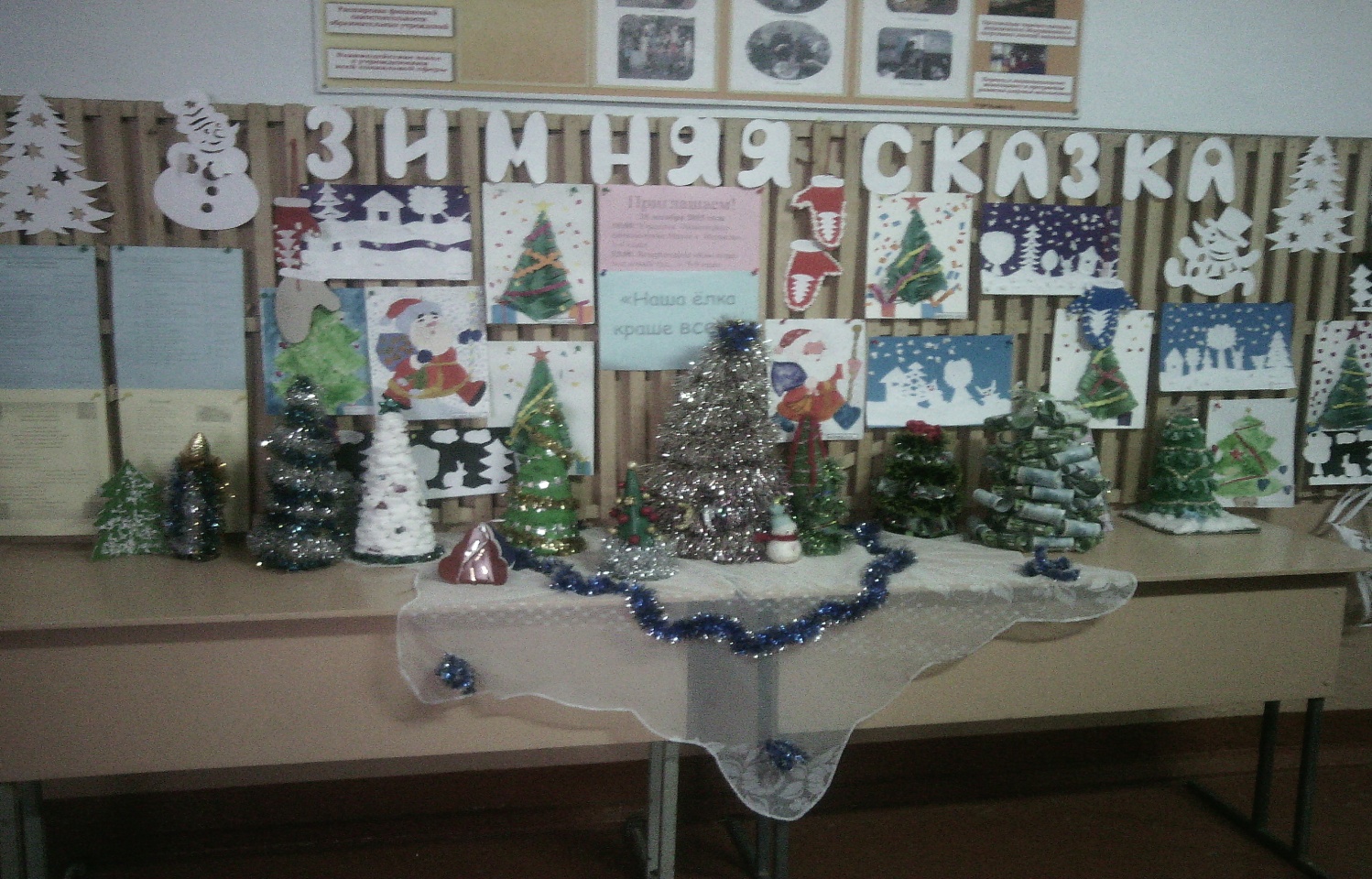 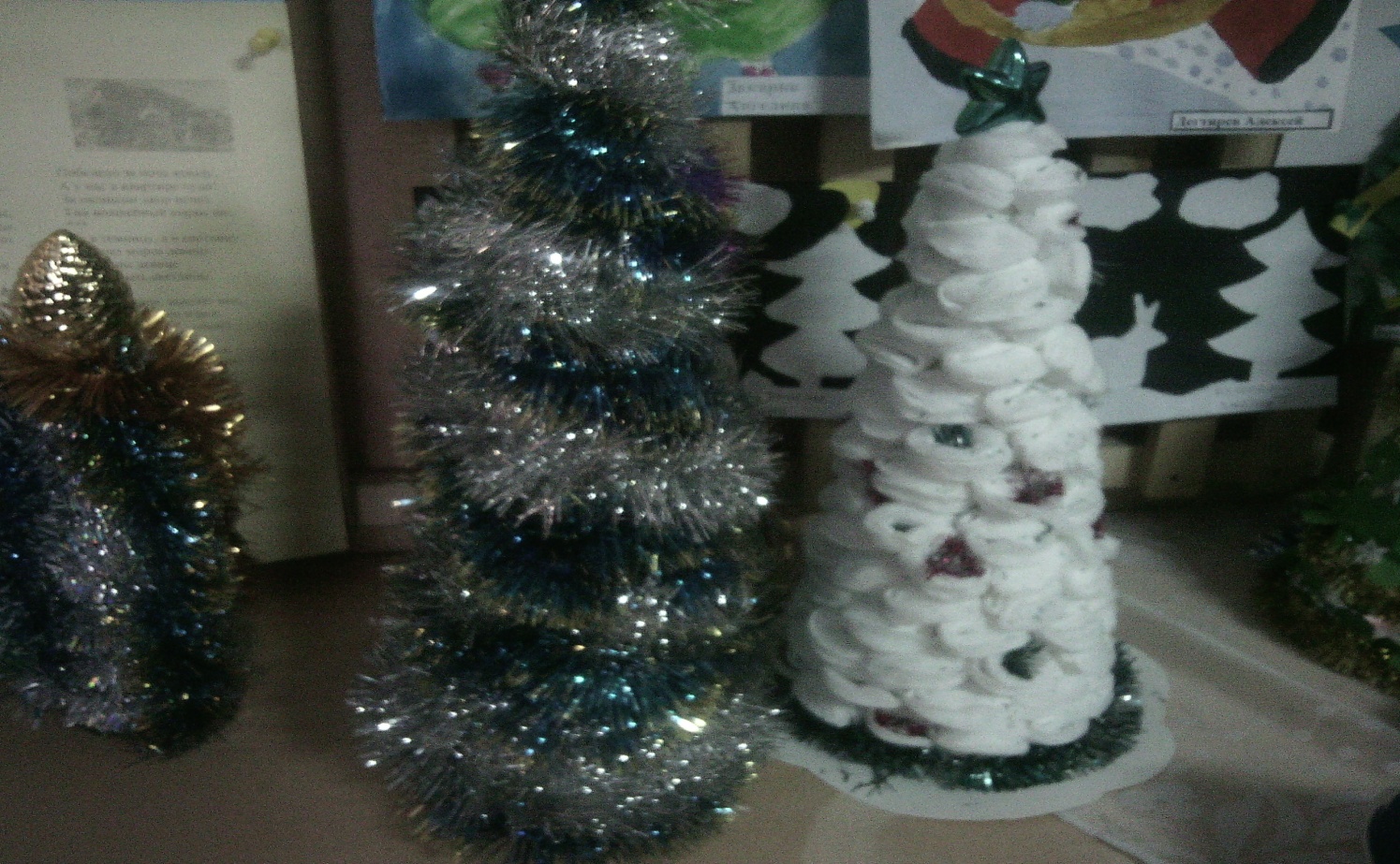      Учащихся 1-4 классов и их родители приняли участие в мероприятии «Новогодние приключения у ёлки». Мероприятие было подготовлено учителями начальных классов  Большаковой Т.Н., Калининой Л.А., Чиликьян Е.Б. и Демерчян И.А. совместно с учащимися 1-4  классов и проходило  по заранее отработанному сценарию. Ребятам было весело. Непринуждённая, доброжелательная атмосфера  во время проведения мероприятия побуждала детей к играм, соревнованиям. По окончанию мероприятия все учащиеся получили подарки от деда Мороза и Снегурочки.    Для учащихся 5-9 классов была проведена новогодняя дискотека «Как – то раз под новый год».Ученический совет школы разработал сценарий новогодней дискотеки. Руководитель кружка «Наш театр» совместно с кружковцами подготовили и провели представление «Как – то раз под новый год». 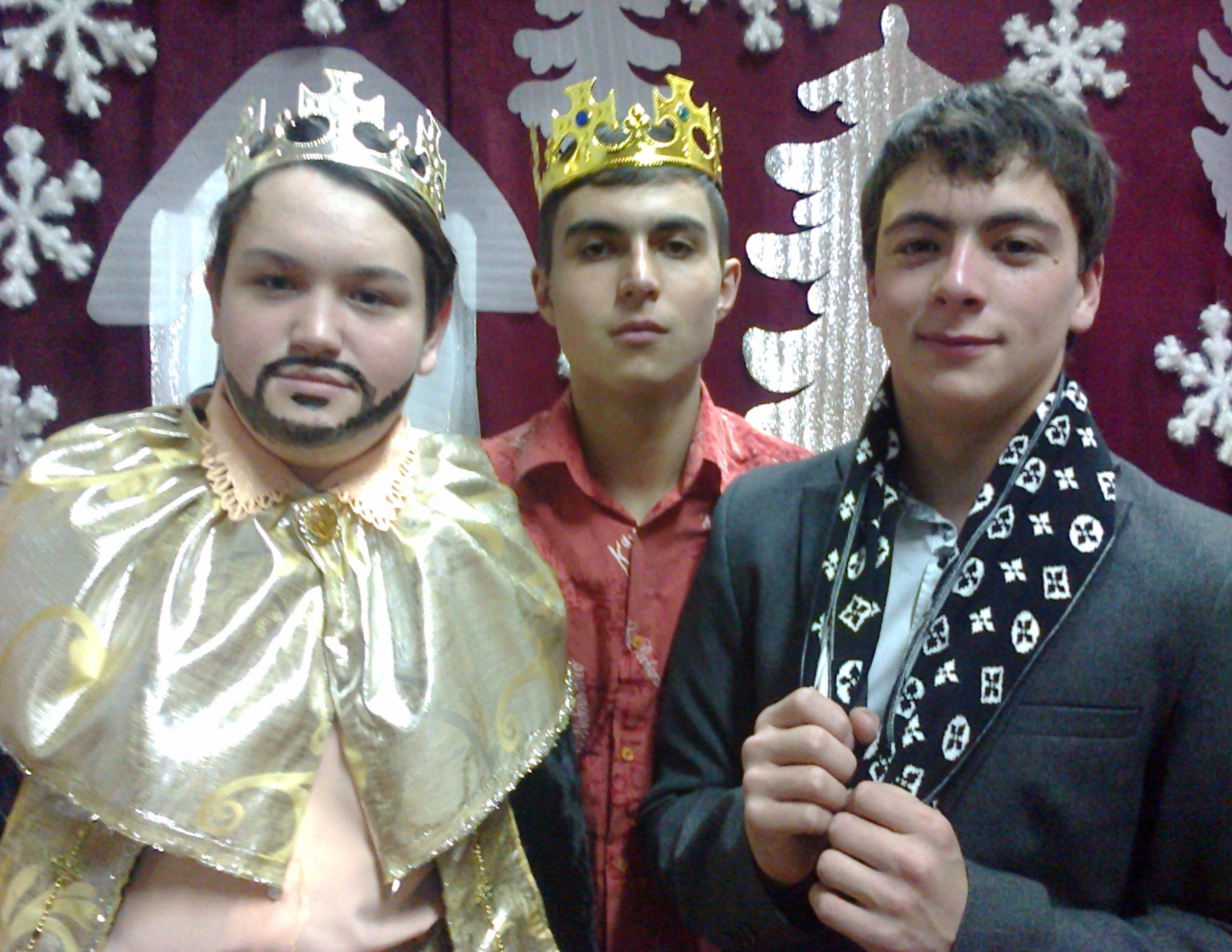 Учащиеся с удовольствием танцевали и принимали участие в  играх.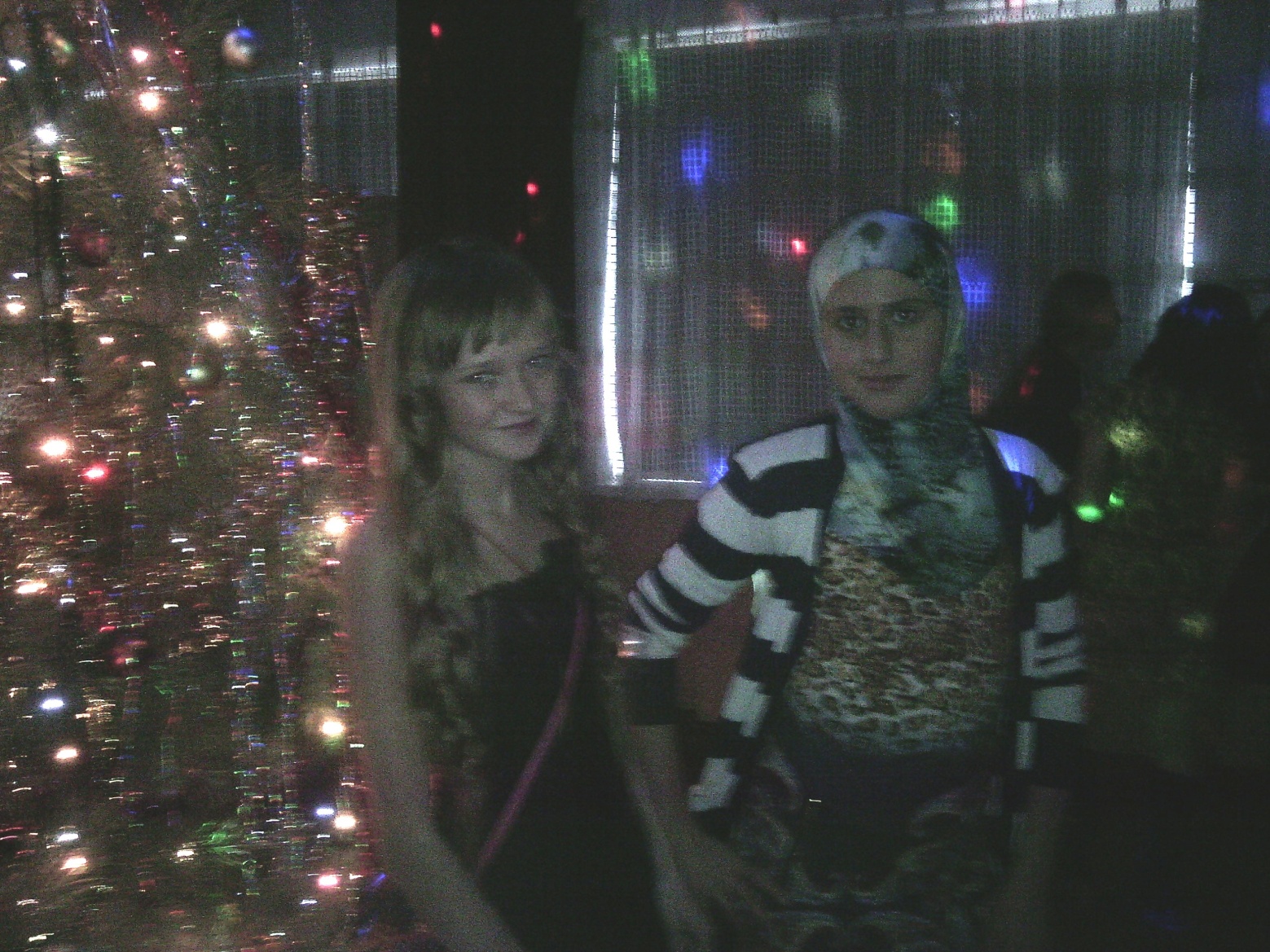 